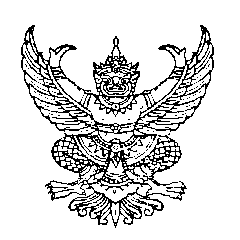 ที่  ศธ  0617.1/								วิทยาลัยเทคนิคฉะเชิงเทรา									อ.เมือง  จ.ฉะเชิงเทรา  24000					มกราคม   2557เรื่อง    ขอยกเว้นการเข้ารับราชการทหารกองประจำการของครูเรียน    ผู้ว่าราชการจังหวัดฉะเชิงเทราสิ่งที่ส่งมาด้วย	๑. คำร้องขอยกเว้นการเกณฑ์ทหาร  		จำนวน ๒ ฉบับ
๒. หนังสือรับรอง					จำนวน ๒ ฉบับ		๓. บัญชีรายชื่อครูที่ขอยกเว้นทหารฯ		จำนวน ๒ ฉบับ		๔. สำเนาใบสำคัญ (แบบ สด.๙)	  		จำนวน ๒ ฉบับ		๕. สำเนาหมายเรียก (ส.ด.๓๕)			จำนวน ๒ ฉบับ๖. สำเนาทะเบียนบ้าน 				จำนวน ๒ ฉบับ
๗. สำเนาบัตรประชาชน				จำนวน ๒ ฉบับ		๘. สำเนาหนังสือแต่งตั้งให้ปฏิบัติหน้าที่		จำนวน ๒ ฉบับ			๙. สำเนาตารางสอนประจำตัวครู			จำนวน ๒ ฉบับ๑๐. สำเนาใบอนุญาตประกอบวิชาชีพครู		จำนวน ๒ ฉบับ	ด้วย 			 นามสกุล 		 เกิดปี พ.ศ. 			อายุ		ปี ครูสอนสาขาวิชา				 ระดับชั้น 			วิทยาลัย					 เริ่มปฏิบัติการสอนเมื่อ					ตามใบอนุญาตเลขที่				ครบกำหนดเข้ารับราชการทหารในปี พ.ศ. 		 ได้รับหมายเรียกเข้ารับราชการทหารของอำเภอ/เขต	    			จังหวัด			ปัจจุบันสถานศึกษามีนักเรียน 		 คน นาย   		 นามสกุล  			สอนนักเรียน		 คน เป็นปกติ สมควรได้รับการยกเว้นการเข้ารับราชการทหารกองประจำการตามกฎกระทรวง ฉบับที่ ๔๒ (พ.ศ.๒๕๑๗) ออกตามความในพระราชบัญญัติรับราชการทหาร พ.ศ. ๒๔๙๗ 		จึงเรียนมาเพื่อโปรดพิจารณาดำเนินการขอยกเว้นการเข้ารับราชการทหารกองประจำการให้กับรายดังกล่าวด้วย และพร้อมนี้ได้แนบบัญชีรายละเอียดของนาย		นามสกุล  		 และเอกสารต่างๆ มาเพื่อประกอบการพิจารณา ดังสิ่งที่ส่งมาด้วย                                                               ขอแสดงความนับถือ				  	   (………………………….……………………) ตำแหน่งผู้อำนวยการวิทยาลัย.………………………………………….ที่  ศธ  0617.1/								วิทยาลัยเทคนิคฉะเชิงเทรา									อ.เมือง  จ.ฉะเชิงเทรา  24000					มกราคม   2557เรื่อง    ขอยกเว้นการเข้ารับราชการทหารกองประจำการของครูเรียน    ผู้ว่าราชการจังหวัดฉะเชิงเทราสิ่งที่ส่งมาด้วย	๑. คำร้องขอยกเว้นการเกณฑ์ทหาร  		จำนวน ๒ ฉบับ
๒. หนังสือรับรอง					จำนวน ๒ ฉบับ		๓. บัญชีรายชื่อครูที่ขอยกเว้นทหารฯ		จำนวน ๒ ฉบับ		๔. สำเนาใบสำคัญ (แบบ สด.๙)	  		จำนวน ๒ ฉบับ		๕. สำเนาหมายเรียก (ส.ด.๓๕)			จำนวน ๒ ฉบับ๖. สำเนาทะเบียนบ้าน 				จำนวน ๒ ฉบับ
๗. สำเนาบัตรประชาชน				จำนวน ๒ ฉบับ		๘. สำเนาหนังสือแต่งตั้งให้ปฏิบัติหน้าที่		จำนวน ๒ ฉบับ			๙. สำเนาตารางสอนประจำตัวครู			จำนวน ๒ ฉบับ๑๐. สำเนาใบอนุญาตประกอบวิชาชีพครู		จำนวน ๒ ฉบับ	ด้วย 			 นามสกุล 		 เกิดปี พ.ศ. 			อายุ		ปี ครูสอนสาขาวิชา				 ระดับชั้น 			วิทยาลัย					 เริ่มปฏิบัติการสอนเมื่อ					ตามใบอนุญาตเลขที่				ครบกำหนดเข้ารับราชการทหารในปี พ.ศ. 		 ได้รับหมายเรียกเข้ารับราชการทหารของอำเภอ/เขต	    			จังหวัด			ปัจจุบันสถานศึกษามีนักเรียน 		 คน นาย   		 นามสกุล  			สอนนักเรียน		 คน เป็นปกติ สมควรได้รับการยกเว้นการเข้ารับราชการทหารกองประจำการตามกฎกระทรวง ฉบับที่ ๔๒ (พ.ศ.๒๕๑๗) ออกตามความในพระราชบัญญัติรับราชการทหาร พ.ศ. ๒๔๙๗ 		จึงเรียนมาเพื่อโปรดพิจารณาดำเนินการขอยกเว้นการเข้ารับราชการทหารกองประจำการให้กับรายดังกล่าวด้วย และพร้อมนี้ได้แนบบัญชีรายละเอียดของนาย		นามสกุล  		 และเอกสารต่างๆ มาเพื่อประกอบการพิจารณา ดังสิ่งที่ส่งมาด้วย                                                               ขอแสดงความนับถือ				  	   (………………………….……………………) ตำแหน่งผู้อำนวยการวิทยาลัย.………………………………………….